Министерство здравоохранения РФФедеральное Государственное Бюджетное Образовательное Учреждение высшего образованияМОСКОВСКИЙ ГОСУДАРСТВЕННЫЙМЕДИКО-СТОМАТОЛОГИЧЕСКИЙ УНИВЕРСИТЕТ имени А.И. Евдокимова Ректор МГМСУ им. А.И. Евдокимова, заведующий кафедрой пародонтологии, главный внештатный специалист-стоматолог Минздрава России, президент Общероссийской общественной организации «Общество врачей России», председатель учебно-методического совета по специальности «Стоматология» УМО РФ, член – корр. РАН, заслуженный врач РФ, д.м.н., профессор Олег Олегович Янушевич 1922-2018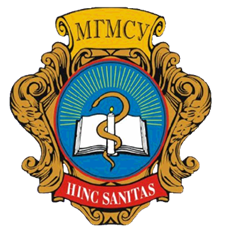 ММСИ-МГМСУ - 96 летСТОМАТОЛОГИЧЕСКИЙ ФАКУЛЬТЕТДекан стоматологического факультета, заведующий кафедрой кариесологии и эндодонтии, МГМСУ им. А.И. Евдокимова, главный специалист-стоматолог Департамента здравоохранения г. Москвы, заслуженный врач РФ, заслуженный стоматолог РФ, д.м.н., профессор Александр Валентинович Митронин ПЛАН РАБОТЫ УЧЁНОГО СОВЕТА СТОМАТОЛОГИЧЕСКОГО ФАКУЛЬТЕТА НА 2018-2019 УЧЕБНЫЙ ГОДМОСКВА 2018ПЛАН РАБОТЫ УЧЁНОГО СОВЕТА СТОМАТОЛОГИЧЕСКОГО ФАКУЛЬТЕТА МГМСУ НА 2018-2019 УЧЕБНЫЙ ГОД(Утверждён на учёном совете 15.06.2018г.)Председатель учёного совета стоматологического факультета ФГБОУ ВО МГМСУ им. А.И. Евдокимова Митронин Александр Валентинович – д.м.н., профессор, заслуженный врач РФ, заслуженный стоматолог РФ, декан стоматологического факультета, заведующий кафедрой кариесологии и эндодонтии, МГМСУ им. А.И. Евдокимова, главный специалист-стоматолог Департамента здравоохранения г. Москва, член экспертного совета ВАК Министерства образования и науки по хирургическим наукам, президент–элект секции СтАР «Эстетическая стоматология», член Эндодонтической секции СтАР, член Международной Федерации Эндодонтических Ассоциаций (IFEA) и Европейского Эндодонтического Общества (ESE), член Европейской Ассоциации стоматологического образования (ADEE), зам. председателя диссертационного совета Д 208.041.07 МГМСУ. Главный редактор журнала ВАК «Эндодонтия Today», шеф - редактор журнала ВАК «Cathedra- Кафедра. Стоматологическое образование».Секретарь учёного совета стоматологического факультета ФГБОУ ВО МГМСУ им. А.И. Евдокимова Лукина Галина Ильхамовна – д.м.н., профессор кафедры терапевтической стоматологии Место работы Совета - Долгоруковская 4, конференц зал КЦС; день заседания – второй вторник месяца, начало работы 10-00 часВ заседании Совета рекомендуется участие заведующих учебными частями ПСП СФ и кафедр других факультетов, обеспечивающих учебный процесс по специальности Стоматология.    29 АВГУСТА, 10-00 (ср) 2018Рекомендации Учёного Совета стоматологического факультета к заключению трудовых договоровДокладчик: учёный секретарь, профессор Г.И. ЛукинаО готовности к началу учебного года кафедр стоматологического факультета; о наиболее важных мероприятиях, о Дне знаний и конференции трудового коллектива МГМСУ, региональном ЗАСЕДАНИИ СНОМК И СОВЕЩАНИИ ДЕКАНОВ СТОМАТОЛОГИЧЕСКИХ ФАКУЛЬТЕТОВ.Докладчик: декан факультета, профессор А.В. Митронин Утверждение диссертационных тем (при наличии)РазноеСЕНТЯБРЯ1 Рекомендации Учёного Совета к заключению трудовых договоровДокладчик: учёный секретарь, профессор Г.И. ЛукинаО зачислении студентов на I курс стоматологического факультета и об организации учебного процесса в соответствие с ООП по направлению подготовки «Стоматология».Докладчик: заместитель декана факультета, профессор Г.Д. Ахмедов Утверждение диссертационных тем4 Разное 09 ОКТЯБРЯ Мониторинг текущих и предстоящих вопросов факультета: образование, наука, практика.Докладчик: председатель учёного совета стоматологического факультета, декан СФ, профессор А.В. МитронинРекомендации Учёного Совета к заключению трудовых договоровДокладчик: учёный секретарь, профессор Г.И. ЛукинаО результатах первичной аккредитации специалистов - 2018 по специальности Стоматология Докладчик: заместитель декана факультета, доцент М.И. МитереваУтверждение диссертационных темРазное13 НОЯБРЯМониторинг текущих и предстоящих вопросов факультета: образование, наука, практика.Докладчик: председатель учёного совета стоматологического факультета, декан СФ, профессор А.В. МитронинРекомендации Учёного Совета к заключению трудовых договоровДокладчик: учёный секретарь, профессор Г.И. Лукина      3 Отчёт кафедры лучевой диагностики «Организация образовательного процесса в соответствие с ООП по направлению подготовки «Стоматология»: учебная, методическая, научная работа». Докладчик: заведующий кафедрой, профессор Д.А. Лежнев4 Утверждение диссертационных тем      5 Разное11 ДЕКАБРЯМониторинг текущих и предстоящих вопросов факультета: образование, наука, практика.Докладчик: председатель учёного совета стоматологического факультета, декан СФ, профессор А.В. МитронинРекомендации Учёного Совета к заключению трудовых договоровДокладчик: учёный секретарь, профессор Г.И. ЛукинаОб организации и проведении XVI Всероссийского стоматологического форума Дентал-Ревю 2019 «Стоматологическое образование. Наука. Практика» (11 - 13 февраля); о заседании СНОМК и Профильной комиссии по специальности «Стоматология», Совещании деканов стоматологических факультетов образовательных учреждений МЗ РФ и государственных университетов Минобрнауки РФ. Докладчик: профессор А.В. МитронинУтверждение диссертационных темРазное12 ФЕВРАЛЯ 2019г. Мониторинг текущих и предстоящих вопросов факультета: образование, наука, практика.Докладчик: председатель учёного совета стоматологического факультета, декан СФ, профессор А.В. МитронинРекомендации Учёного Совета к заключению трудовых договоровДокладчик: учёный секретарь, профессор Г.И. ЛукинаО результатах зимней промежуточной аттестации обучающихся стоматологического факультета Докладчик: зам. декана факультета, доцент И.Г. ОстровскаяУтверждение диссертационных темРазное12 МАРТА Мониторинг текущих и предстоящих вопросов факультета: образование, наука, практика.Докладчик: председатель учёного совета стоматологического факультета, декан СФ, профессор А.В. МитронинРекомендации Учёного Совета к заключению трудовых договоровДокладчик: учёный секретарь, профессор Г.И. ЛукинаОтчёт кафедры нервных болезней «Организация образовательного процесса в соответствие с ООП по направлению подготовки «Стоматология»: учебная, методическая, научная и клиническая работа».      Докладчик: заведующий кафедрой, академик РАН, профессор Пирадов М.А.Утверждение диссертационных темРазное09 АПРЕЛЯМониторинг текущих и предстоящих вопросов факультета: образование, наука, практика. Докладчик: председатель учёного совета стоматологического факультета, декан СФ, профессор А.В. МитронинРекомендации Учёного Совета к заключению трудовых договоровДокладчик: учёный секретарь, профессор Г.И. Лукина ГИА выпускников очной и очно-заочной формы обучения по направлению подготовки «Стоматология», о предстоящей первичной аккредитации специалистов 2019г. Докладчик: зам. декана факультета, доцент М.И. Митерева Утверждение диссертационных темРазное14 мая  Мониторинг текущих и предстоящих вопросов факультета: образование, наука, практика.Докладчик: председатель учёного совета стоматологического факультета, декан СФ, профессор А.В. МитронинРекомендации Учёного Совета к заключению трудовых договоровДокладчик: учёный секретарь, профессор Г.И. ЛукинаОтчёт кафедры терапевтической стоматологии. «Организация образовательного процесса в соответствие с ООП по направлению подготовки «Стоматология»: учебная, методическая, научная и клиническая работа.»Докладчик: зав. кафедрой, профессор Л.Н. Максимовская Утверждение диссертационных темРазное14 июня (пт) Мониторинг текущих и предстоящих вопросов факультета: образование, наука, практика.Докладчик: председатель учёного совета стоматологического факультета, декан СФ, профессор А.В. МитронинРекомендации Учёного Совета к заключению трудовых договоровДокладчик: учёный секретарь, профессор Г.И. ЛукинаОтчёт о выполнении плана работы Учёного Совета факультета и обсуждение проекта плана работы Учёного Совета на 2018-2019 учебный годДокладчик: профессор – А.В. МитронинУтверждение диссертационных темРазное 